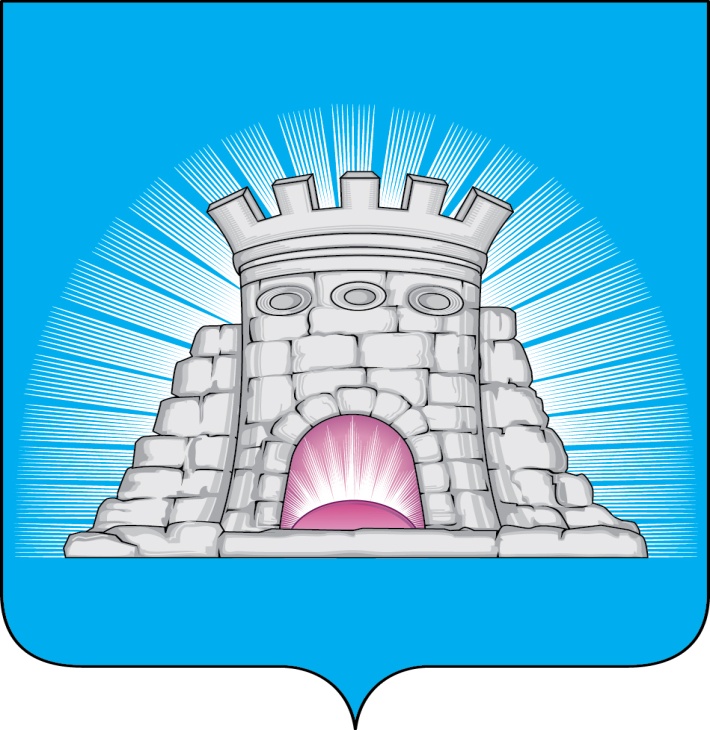                           П О С Т А Н О В Л Е Н И Е15.08.2023  №  1238/8г. ЗарайскО внесении изменений в муниципальную программу городского округа Зарайск Московской области «Развитие  инженерной  инфраструктуры, энергоэффективности и отрасли обращения с отходами», утвержденную постановлением главы городского округа Зарайск Московской области от 14.12.2022 № 2245/12В соответствии с решением Совета депутатов городского округа Зарайск Московской области от 15.12.2022 № 6/1 «О бюджете городского округа Зарайск Московской области на 2023 год и плановый период 2024 и 2025 годов» (с изменениями от 29.06.2023 № 13/3), Порядком разработки, реализации и оценки эффективности муниципальных программ городского округа Зарайск Московской области, утвержденным постановлением главы городского округа Зарайск Московской области  от 07.11.2022                № 1991/11 (с изменениями от 25.05.2023 № 754/5),П О С Т А Н О В Л Я Ю:	1. Внести изменения в муниципальную программу городского округа Зарайск Московской области «Развитие инженерной инфраструктуры, энергоэффективности и отрасли обращения с отходами» на 2023-2027 годы, утвержденную постановлением главы городского округа Зарайск Московской области от 14.12.2022 № 2245/12 (далее – Программа), изложив Программу в новой редакции (прилагается).	2. Службе по взаимодействию со СМИ администрации городского округа Зарайск Московской области опубликовать настоящее постановление на официальном сайте администрации городского округа Зарайск Московской области в информационно-телекоммуникационной сети «Интернет».Глава городского округа В.А. ПетрущенкоВерноГлавный специалист отдела кадровой работы и муниципальной службы                                                           И.Б. Парамонова                             15.08.2023													011603  Разослано: в дело, ФУ, ОЭ и И, Мешкову А.Н., Простоквашину А.А., отдел ЖКХ,  отдел КСДХ и Т, КСП, юрид. отдел, СВ со СМИ, прокуратура.                                Т.А. Мирохина8 496 66 2-44-64